良品铺子2020校园招聘一、企业简介良品铺子创立于2006年，是一家通过数字化技术融合供应链管理及全渠道销售体系开展高品质休闲食品业务的品牌运营企业。拥有12大类、1200款零食，擅长产品研发，注重用户体验，已构建门店终端、电商平台、移动APP、O2O平台等全渠道模式，现在中国95个城市拥有2100多家门店，全面覆盖线上主流渠道，已有超4亿人次购买，是目前更受年轻人喜欢的零食品牌。良品铺子秉承着品质·快乐·家的企业文化本源，注重员工的培养与成长，努力给所有员工营造家的归属感。公司倡导尊重人、培养人、成就人的用人理念，激情共创、快乐分享的团队精神；热忱欢迎充满朝气，勇于挑战自己的应届毕业生加入！二、招聘要求1、2020届应届毕业生；2、统招本科及以上学历；3、性格开朗，有较强责任心和事业心；4、有意愿与良品铺子共同发展。三、招聘需求四、员工发展1、良品铺子的用人理念是尊重人、培养人、成就人，良品铺子专属“六大计划”带你飞：种子计划、阳光计划、雨露计划、红枣计划、腰果计划、核桃计划；2、针对于应届生，集团配置专属“种子计划”和“阳光计划”，为应届生成长提供快速通道；3、所有校招应届生入职即可加入“种子计划”，种子计划为公司专业岗位和管理岗位储备；阳光计划是为公司中高层管理人才储备，培养成具有企业家精神的职业经理人。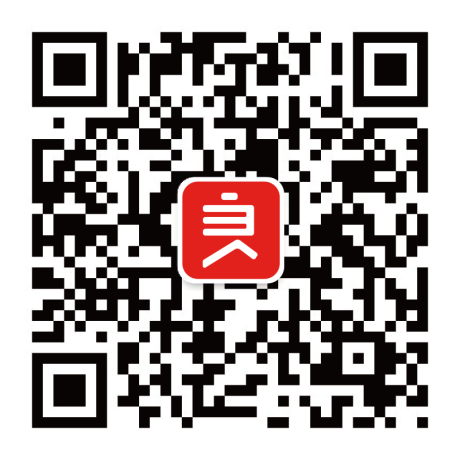 五、申请方式1、网申——在线测评——面试——签约2、投递简历：微信端：关注"良品生活LPPZ"公众号或扫描二维码：加入我们--校园招聘--网申入口，（选择最近面试站点投递）网页端：进入官网（lppz.zhiye.com）-校园招聘-校招职位3、加入中国地质大学校招QQ群：863252960，提前一步了解校招详情！六、校园大使招募1、以“姓名+学校+校园大使”的简历命名方式发送至以下直聘通道：投递邮箱：wuqian@lppz.com咨询电话：027-855181282、应聘成功将获得终面直通卡和精美周边零食哦！2020年良品铺子校园招聘需求2020年良品铺子校园招聘需求2020年良品铺子校园招聘需求2020年良品铺子校园招聘需求2020年良品铺子校园招聘需求2020年良品铺子校园招聘需求2020年良品铺子校园招聘需求培养方向培养方向培养岗位学历要求投递建议工作地点需求人数储备区域管理类运营管理、选址拓店运营管理、选址拓店本科专业不限全国30采购管理类采购专员采购专员本科食品质量与安全、食品科学、营养与健康、食品生物技术等食品相关专业武汉18产品研发类产品经理产品经理研究生及以上食品质量与安全、食品科学、营养与健康、食品生物技术等食品相关专业武汉8产品研发类感官质检、理化质检感官质检、理化质检本科食品质量与安全、食品科学、营养与健康、食品生物技术等食品相关专业武汉8供应链管理类物流专员物流专员本科物流管理相关专业武汉、嘉兴成都15供应链管理类销售支持销售支持本科统计学/数学等相关专业武汉2供应链管理类品类计划品类计划本科专业不限武汉3电子商务类店铺经营店铺经营本科电子商务、市场营销、信息管理类、统计学类武汉10电子商务类商品经营商品经营本科物流管理、统计学、供应链管理类、食品研发类武汉10电子商务类市场营销市场营销本科市场营销、语言文学类、新闻类、心理学类专业武汉4电子商务类视觉设计视觉设计本科视觉设计类相关专业武汉6IT研发类Java开发、产品运维Java开发、产品运维本科计算机相关专业武汉5设计管理类平面设计、展陈设计品类陈列、包装设计平面设计、展陈设计品类陈列、包装设计本科视觉传达、设计相关专业武汉4人资财务类HRBPHRBP本科人力资源管理相关专业全国4人资财务类财务管理财务管理本科财务相关专业全国9